Madrid, 8 de abril de 2020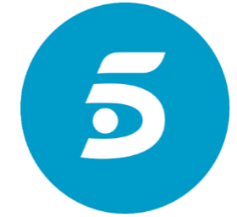 PROGRAMACIÓN DE TELECINCO PARA EL DOMINGO 12 DE ABRILEsta programación podrá sufrir modificaciones en función de la actualidad.12/04/2020DOMINGOTELECINCOH.PrevCalf.ProgramaEp./Serie6:55TPI LOVE TV: LO MEJOR38:00+7GOT TALENT ESPAÑA810:50+7GOT TALENT ESPAÑA913:40+16SOCIALITÉ32615:00-INFORMATIVOS TELECINCO1.35315:40-DEPORTES1.35315:50-EL TIEMPO1.35316:00+16VIVA LA VIDA28821:00-INFORMATIVOS TELECINCO1.70921:45-DEPORTES1.70921:50-EL TIEMPO1.70922:00+16SUPERVIVIENTES: CONEXIÓN HONDURAS81:15+16SUPERVIVIENTES DIARIO331:45+16SUPERVIVIENTES DIARIO342:15+16SUPERVIVIENTES DIARIO352:40+18EL HORÓSCOPO DE ESPERANZA GRACIA12:45TPLA TIENDA EN CASA13:00TPMEJOR LLAMA A KIKO193:30TPMEJOR LLAMA A KIKO164:00+18EL HORÓSCOPO DE ESPERANZA GRACIA14:05TPMIRAMIMÚSICA1